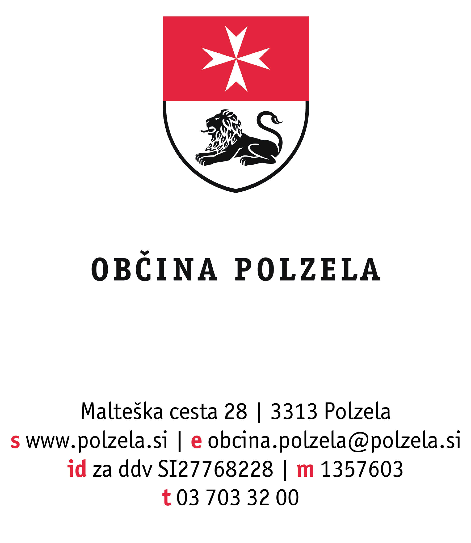 Številka: 330-21/2022-1Datum:       29. 12. 2022Na podlagi Pravilnika o ohranjanju in spodbujanju razvoja kmetijstva ter podeželja v Občini Polzela za programsko obdobje 2015–2020 (Polzelan, poročevalec Občine Polzela – Uradne objave, št. 4/15), v nadaljevanju: pravilnik in na podlagi Odloka o Proračunu Občine Polzela za leto 2023 (Polzelan, poročevalec Občine Polzela – Uradne objave, št. 2/2022) župan Občine Polzela objavljaJAVNI RAZPISza dodelitev finančnih sredstev za ohranjanje in spodbujanje razvoja kmetijstva ter podeželja v Občini Polzela za leto 20231. Predmet javnega razpisaPredmet javnega razpisa je dodelitev nepovratnih finančnih sredstev za ohranjanje in spodbujanje razvoja kmetijstva ter podeželja v Občini Polzela za leto 2023. Sredstva so zagotovljena v proračunu Občine Polzela za leto 2023 v višini 25.000 EUR in se dodelijo za Ukrep 1 – Pomoč za naložbe v opredmetena ali neopredmetena sredstva na kmetijskih gospodarstvih v zvezi s primarno kmetijsko proizvodnjo. 2. Upravičenci Pravne in fizične osebe, ki ustrezajo merilom za mikro, majhna in srednje velika podjetja, dejavna v primarni kmetijski proizvodnji, oziroma v primeru ukrepa po členu 29 Uredbe Komisije (EU), št. 702/2014, dejavna v kmetijskem sektorju, ter v primeru ukrepa po členu 43 Uredbe Komisije (EU), št. 702/2014, dejavna v gozdarskem sektorju, ter so vpisana v register kmetijskih gospodarstev.Pravne in fizične osebe, ki ustrezajo merilom za mikro, majhna in srednje velika podjetja v primerih ukrepov za pomoči de minimis po Uredbi komisije (EU), št. 1407/2013, imajo sedež na kmetijskem gospodarstvu, ki je vpisano v register kmetijskih gospodarstev in ima sedež na območju občine.Registrirana stanovska in interesna združenja, ki delujejo na področju kmetijstva, gozdarstva in prehrane na območju občine.3. Splošni pogoji in merila po ukrepih UKREP 1: Pomoč za naložbe v opredmetena ali neopredmetena sredstva na kmetijskih   gospodarstvih v zvezi s primarno kmetijsko proizvodnjo.Z naložbo se poskuša doseči vsaj enega izmed naslednjih ciljev:izboljšanje splošne učinkovitosti in trajnosti kmetijskega gospodarstva, zlasti z zmanjšanjem stroškov proizvodnje ali izboljšanjem in preusmeritvijo proizvodnje;izboljšanje naravnega okolja, higienskih razmer ali standardov za dobrobit živali, če zadevna naložba presega veljavne standarde Unije;vzpostavljanje in izboljšanje infrastrukture, povezane z razvojem, prilagajanjem in modernizacijo kmetijstva, vključno z dostopom do kmetijskih zemljišč, komasacijo in izboljšanjem zemljišč, oskrbo in varčevanjem z energijo in vodo.Pomoč se ne dodeli za:nakup proizvodnih pravic,nakup in zasaditev letnih rastlin;dela v zvezi z odvodnjavanjem; nakup živali in samostojen nakup kmetijskih zemljišč;naložbe za skladnost s standardi Unije, z izjemo pomoči, dodeljene mladim kmetom v 24 mesecih od začetka njihovega delovanja;za že izvedena dela, razen za izdelavo projektne dokumentacije, vključujoč tudi poslovni načrt, če je ta potreben za izvedbo investicije;investicije, ki se izvajajo zunaj območja občine;investicije, ki so financirane iz drugih javnih virov Republike Slovenije ali EU, vključno s sofinanciranjem prestrukturiranja vinogradov;stroške, povezane z zakupnimi pogodbami;obratna sredstva.Pomoč za naložbe v kmetijska gospodarstva za primarno proizvodnjo se lahko dodeli za:Podukrep 1.1 Posodabljanje kmetijskih gospodarstev,Podukrep 1.2 Urejanje kmetijskih zemljišč in pašnikov.PODUKREP 1.1. Posodabljanje kmetijskih gospodarstev Pomoč se lahko dodeli za naložbe v živinorejsko in rastlinsko proizvodnjo na kmetijskih gospodarstvih.Upravičeni stroški:stroški izdelave projektne dokumentacije za novogradnjo (rekonstrukcijo) hlevov in gospodarskih poslopij na kmetijskih gospodarstvih;stroški gradnje, rekonstrukcije ali adaptacije hlevov in gospodarskih poslopij na kmetijskem gospodarstvu, ki služijo primarni kmetijski proizvodnji ter ureditvi izpustov (stroški materiala in storitev);stroški nakupa kmetijske mehanizacije do njene tržne vrednosti;stroški opreme hlevov in gospodarskih poslopij;stroški nakupa rastlinjaka, montaže ter opreme v rastlinjaku;stroški nakupa in postavitev zaščite pred neugodnimi vremenskimi razmerami (protitočne mreže …);stroški nakupa računalniške programske opreme, patentov, licenc, avtorskih pravic in blagovnih znamk.Upravičenci do pomoči so:kmetijska gospodarstva (vpisana v register kmetijskih gospodarstev), ki ležijo na območju občine oziroma katerih naložba se izvaja na območju občine.Pogoji za pridobitev:predložitev ustreznega dovoljenja za izvedbo investicije, če je s predpisi s področja gradnje objektov to potrebno; projektna dokumentacija za izvedbo naložbe ter dokazila o teh stroških, kadar so upravičeni do sofinanciranja;za naložbo, ki mora biti v skladu z določili 14(5) člena Uredbe 702/2014, mora biti presoja vplivov na okolje, če je ta potrebna, predložena z vlogo za pridobitev pomoči; ponudbe oziroma predračun za načrtovano naložbo;predložitev oddane zbirne vloge (subvencijska vloga) v tekočem oziroma preteklem letu, če rok za oddajo zbirne vloge v tekočem letu še ni potekel;mnenje o upravičenosti in ekonomičnosti investicije, ki ga pripravi pristojna strokovna služba;drugi pogoji, opredeljeni z javnim razpisom.Intenzivnost pomoči: do 50 % upravičenih stroškov naložb na kmetijskih gospodarstvih. Najvišji skupni znesek za posamezno naložbo na kmetijskem gospodarstvu lahko znaša do 5.000 EUR. Vlogo za pomoč v okviru tega ukrepa predloži nosilec kmetijskega gospodarstva. PODUKREP 1. 2. Urejanje kmetijskih zemljišč in pašnikovPomoč se lahko dodeli za namen urejanja kmetijskih zemljišč in pašnikov.Upravičeni stroški:stroški izdelave načrta ureditve kmetijskega zemljišča (nezahtevne agromelioracije, pašniki); stroški izvedbe del za nezahtevne agromelioracije; stroški nakupa opreme za ograditev in pregraditev pašnikov z ograjo;stroški nakupa opreme za ureditev napajališč za živino.Upravičenci do pomoči so:posamezna kmetijska gospodarstva in ali več kmetijskih gospodarstev, vključenih v skupno naložbo (pašna skupnost, agrarna skupnost …);kmetijska gospodarstva, vpisana v register kmetijskih gospodarstev, ki ležijo na območju občine oziroma katerih naložba se izvaja na območju občine;dejavnost primarne kmetijske proizvodnje opravljajo na najmanj 2 ha primerljivih kmetijskih površin.Pogoji za pridobitev:ustrezna dovoljenja oziroma projektna dokumentacija za izvedbo naložbe ter dokazila o teh stroških, kadar so upravičeni do sofinanciranja;predračun stroškov, za katere se uveljavlja pomoč;kopija katastrskega načrta in program del, ki ga pripravi pristojna strokovna služba, kadar je predmet podpore ureditev kmetijskih zemljišč ali nezahtevna agromelioracija;dovoljenje lastnika zemljišča za izvedbo naložbe v primeru zakupa zemljišča;drugi pogoji, opredeljeni z razpisom.Intenzivnost pomoči: do 50 % upravičenih stroškov naložb na kmetijskih gospodarstvih.Najvišji skupni znesek za posamezno naložbo na kmetijskem gospodarstvu lahko znaša do 5.000 EUR. Vlogo za pomoč v okviru tega ukrepa predloži nosilec kmetijskega gospodarstva oziroma pooblaščena oseba, ki jo pooblastijo vsi nosilci kmetijskih gospodarstev, ki so vključeni v skupno naložbo. 4. Vsebina vloge in rok za oddajo vlogeVlagatelji oddajo vlogo, ki vsebuje:prijavni obrazec: »Vloga za dodelitev finančnih sredstev za ohranjanje in spodbujanje razvoja kmetijstva ter podeželja v Občini Polzela za leto 2023«,obvezne priloge k vlogi, ki so predložene kot dokazila k posameznim ukrepom.Prijavni obrazci so na razpolago v sprejemni pisarni Občine Polzela v času uradnih ur organa in na spletni strani Občine Polzela, v zavihku Aktualni razpisi in objave.Vloge morajo biti oddane v zaprtih kuvertah, s pripisom »Ne odpiraj – razpis Kmetijstvo 2023«. Prvi rok za prijavo je 17. 2. 2023. Odpiranje vlog bo 20. 2. 2023.Drugi rok za prijavo je 24. 3. 2023. Odpiranje vlog bo 27. 3. 2023. Razpisan drugi rok velja samo v primeru, da v prvem roku ne bodo porabljena vsa sredstva.Šteje se, da je vloga pravočasna, če je bila oddana zadnji dan roka za oddajo na pošti priporočeno ali oddana osebno v sprejemno pisarno Občine Polzela.5. Obravnavanje vlogKomisija, ki jo imenuje župan, opravi pregled pravočasnih vlog ter jih oceni na podlagi pogojev in meril iz tega razpisa. Nepopolne vloge, ki jih prijavitelj v roku 5 dni ne dopolni, in vloge, ki ne bodo oddane v roku, bodo z odločbo zavržene in ne bodo obravnavane v postopku dodelitve sredstev.Prijavitelji bodo o izidu javnega razpisa pisno obveščeni najpozneje v roku 30 dni od datuma odpiranja vlog. Upravičencem bo izdan sklep o višini odobrenih sredstev za posamezen ukrep. Z izbranimi kandidati na razpisu bodo sklenjene pogodbe, v katerih bodo navedeni podrobnejši pogoji koriščenja sredstev.Upravičencem se sredstva iz proračuna občine izplačajo na transakcijski račun na podlagi zahtevka. Zahtevek mora vsebovati dokazila o plačilu obveznosti in račune za posamezen ukrep. Zahtevek in računi morajo biti dostavljeni na Občino Polzela najpozneje do 30. 11. 2023.6. Nadzor in sankcijeNamensko porabo proračunskih sredstev za ohranjanje in razvoj kmetijstva in podeželja v občini, pridobljenih po tem pravilniku oz. javnem razpisu, spremlja in preverja občinska strokovna služba, pristojna za področje kmetijstva, lahko pa tudi druga oseba, ki jo pooblasti župan. Namenskost porabe ugotavlja tudi nadzorni odbor občine.V primeru ugotovljene nenamenske porabe sredstev mora prejemnik vrniti odobrena sredstva v celoti s pripadajočimi zakonitimi zamudnimi obrestmi, če se ugotovi:da so bila dodeljena sredstva delno ali v celoti nenamensko porabljena;da je upravičenec za katerikoli namen pridobitve sredstev navajal neresnične podatke;da je upravičenec za isti namen in iz istega naslova že pridobil finančna sredstva.V navedenih primerih ugotovljene nenamenske porabe sredstev upravičenec izgubi pravico do pridobitve sredstev po tem pravilniku za naslednji dve leti. 7. Dodatne informacijeVse informacije v zvezi z javnim razpisom so na voljo pri Miji Čulk, višji svetovalki za negospodarstvo in kmetijstvo, tel. št. 03/703 32 22.Posredovano: v objavo: spletna stran www.polzela.si, Polzelan, poročevalec Občine Polzela. Jože Kužnik l.r.Župan